ПриложениеФормы и средства контроляУрок №27  Контрольная работа по теме: «Фонетика, слово и предложение».Цельконтрольной работы – проверить следующие умения: характеризовать звуки русского языка; различать родственные слова и формы одного и того же слова; классифицировать предложения по цели высказывания, находить в тексте имена существительные; различать изменяемые и неизменяемые слова.Контрольная работа предполагает также проверку умение выполнять  задание  повышенной сложности (*). На выполнение контрольной работы отводится 40 минут.I  вариант1. Запиши при помощи транскрипции [ ]: 1-й звук в слове мяч;2-й звук в слове лета; 3-й звук в слове ряд.2.  Выбери и запиши только правильную характеристику звука:[б] — согласный, звонкий, мягкий; [б] — согласный, глухой, твёрдый; [б] — согласный, звонкий, твёрдый.3. Выпиши слова, называющие предмет (имена существительные).яркий, ваза, стеклянный, карандаш, трамвай, быстрый, цветной4. Выпиши вопросительное предложение. Я очень люблю лето!Какие ягоды ты любишь? Мы сегодня едем в театр.5. Отметь окончания в словах.ветка, о грибах, к реке, под сосной, о солнце, (вижу) звезду, птицы6.  (дополнительное). Выпиши неизменяемые слова. озеро, метро, окно, зёрнышко, пальто, радиоII  вариант1. Запиши при помощи транскрипции [ ]: 3-й звук в слове утюг;2-й звук в слове жизнь;4-й звук в слове друг.2. Выбери и запиши только правильную характеристику звука:[л'] — согласный, звонкий, твёрдый; [л'] — согласный, звонкий, мягкий; [л'] — согласный, глухой, мягкий.3. Выпиши слова, называющие предмет (имена существительные).петь, песок, мелкий, коньки, играет, ловкий, пол4. Выпиши повествовательное предложение.Какая сильная гроза началась!Сдай книги в библиотеку.Когда ты закончишь уборку?5. Отметь окончания в словах.(с) грозами, рыбаки, кормушка, гриб, ямы, поля, песок6. (дополнительное). Выпиши неизменяемые слова. пони, кони, жирафы, кенгуру, сани, таксиКонтрольная работа по теме: «Фонетика, слово и предложение». Ответы.I вариант1. [м'], [э ]; [т ].2.  [б] — согласный, звонкий, твёрдый.3. Ваза, карандаш, трамвай.4. Какие ягоды ты любишь? 5. Ветка, о грибах, к реке, под сосной, о солнце, (вижу) звезду, птицы6. Метро,  пальто, радиоII  вариант1. [у], [ы]; [к].2.  [л'] — согласный, звонкий, мягкий; 3. Песок, коньки, пол4. Какая сильная гроза началась!5. Отметь окончания в словах.(с) грозами, рыбаки, кормушка, гриб , ямы, поля, песок.6. Пони, кенгуру, сани, таксиУрок №31Контрольный словарный диктант.Цельконтрольной работы – проверить умение применять правила правописания непроверяемых гласных в корнях слов.Товарищ, тетрадь, мороженое, карандаш, октябрь, пальто(6 слов)Урок №36 Контрольный диктант по темам «Правописание сочетаний жи-ши, ча-ща, чу-щу, безударные гласные в корне слова».Цельконтрольной работы – проверить  умение применять изученные правила правописания.На выполнение контрольной работы отводится 40 минут.ПевецДень угасает. Смолкают голоса птиц. В тишине послышалась новая песня. Певец пробует красивый голос. Помолчал минуту и опять засвистел. Как хорошо поёт соловей! Идём в рощу слушать чудного певца.(30 слов)Орфографическое задание1 вариант1.  К словам цветник, вечерний подбери проверочные.Подчеркни орфограммы.2. Вставь пропущенные буквы, подчеркни их. б...льной, ст...пной, ст...рикII вариант1.  К словам слезинка, домашний подбери проверочные.Подчеркни орфограммы.2. Вставь пропущенные буквы, подчеркни их. тр...пинка, з...ркальный, кр...льчонокКонтрольный диктант по темам «Правописание сочетаний жи-ши, ча-ща, чу-щу, безударные гласные в корне слова». Ответы.Орфографическое задание1 вариант1.Цвет – цветник, вечер – вечерний.2. Больной, степной, старикII вариант1. Слёзы – слезинка, дом – домашний.2. Тропинка, зеркальный, крольчонокУрок № 66 Контрольная  работа по темам: «Фонетика, слово и предложение; корень слова; суффикс»Цельконтрольной работы – проверить следующие умения: характеризовать звуки русского языка; различать родственные слова и формы одного и того же слова; находить в словах с однозначно выделяемыми морфемами суффикс; определять значение слова по тексту или уточнять с помощью толкового словаря.Контрольная работа предполагает также проверку умение выполнять  задание  повышенной сложности (*). На выполнение контрольной работы отводится 40 минут.I вариантI. Выбери и запиши правильную транскрипцию данного слова.парад[парад][пар'ат][парат]2. Ответь на вопросы словом да или нет.1)  Может ли в слове быть один гласный звук и два слога?2)  Может ли в слове быть один гласный звук и один слог?3. Запиши только ту группу слов, в которой даны однокоренные слова.загорелый — гореть — горка — горелый рисовать — рисунок — рис — нарисованный глаз — глазик — глазной — глазоньки4. Укажи номер ошибочного толкования слова.1)  Засолка— заготовка солёных овощей.2)  Солить— делать солёным.3)  Солист — тот, кто солит.5. Отметь суффикс в словах.ягодка, жучок, вагончик, пакетик, звёздочка6 (дополнительное). Среди данных слов найди и запиши только родственные слову осина. Отметь корни.осинка, осиновый, осиный, ослиный, осы, осинник, ослик, подосиновик, ослица, осадок, ослёнок, осеньII вариант1. Выбери и запиши правильную транскрипцию данного слова.клюв[клув] [кл'ув] [кл'уф]2. Ответь на вопросы слоном да или нет.1) Может ли в слове быть два гласных звука и один слог? 2) Может ли в слове быть два гласных звука и два слога?3) Может ли в слове быть один гласный звук и два слога?3. Запиши только ту группу слов, в которой даны однокоренные слова.море — морс — морской — моряк нога — ножной — ножка — ноженьки дерево — дуб — деревянный4. Укажи номер ошибочного толкования слова.1) Липа — дерево с зубчатыми листьями и душистыми цветами.2) Липовый (чай) — чай, собранный из цветов липы.3) Липучка— цветок липы.5. Отметь суффикс в словах.липовый, бобренок, конвертик, морской, радость6 (дополнительное). Среди данных слов найди и запиши только родственные слову осёл. Отметь корни.осинка, осиновый, осиный, ослиный, осы, осинник, ослик, подосиновик, ослица, осадок, ослёнок, осень.Контрольная  работа по темам: «Фонетика, слово и предложение; корень слова; суффикс». Ответы.I вариантI. [парат]2. 1)  Может ли в слове быть один гласный звук и два слога? Нет.2)  Может ли в слове быть один гласный звук и один слог? Да.3. Глаз — глазик — глазной — глазоньки4. 3.5. Ягодка, жучок, вагончик, пакетик, звёздочка6. Осинка, осиновый, осинник, подосиновик.II вариант1. [кл'уф]2.1) Может ли в слове быть два гласных звука и один слог? Нет.2) Может ли в слове быть два гласных звука и два слога? Да.3) Может ли в слове быть один гласный звук и два слога? Нет.3. Нога — ножной — ножка — ноженьки 4. 3.5. Липовый, бобренок, конвертик, морской, радость6. Ослиный, ослик,  ослица, ослёнок.Урок № 69 Контрольный словарный диктант.Цельконтрольной работы – проверить умение применять правила правописания непроверяемых гласных в корнях слов.Фамилия,  работа, иней, хорошо,  весело,  сорока, класс, лестница                        Урок № 74 Контрольный диктант на тему: «Правописание изученных орфограмм»Цельконтрольной работы – проверить  умение применять изученные правила правописания.На выполнение контрольной работы отводится 40 минут.Скоро осеньЯ вышел на крыльцо. Тёмное небо было огромным и звёздным. Грустно шелестел сад в ожидании хмурой осени. Вдруг яростный порыв ветра налетел на сад. Стали падать поздние яблоки. Под ногой хрустнула ветка.                                                                                                 (34 слова)Слова для справок: шелестел, в ожиданииОрфографическое заданиеI  вариант1.  Выпиши из диктанта два слова с непроизносимыми согласными и подбери к ним проверочные слова. Отметь орфограмму.2. Вставь пропущенные буквы. Подчеркни орфограммы. годоч...к, комар...к, мыш...нок, рыс...нокII  вариант1. Вставь пропущенные бувы. Подчеркни орфограммы. арбуз...к, звоноч...к, слон...нок, лягуш...нок2.  Выпиши из диктанта два слова с непроизносимыми согласными и подбери к ним проверочные слова. Отметь орфограмму.Контрольный диктант на тему: «Правописание изученных орфограмм». Ответы.Орфографическое заданиеI  вариант2. Годочек, комарик, мышонок, рысёнокII  вариант1.Арбузик, звоночек, слонёнок, лягушонок.Урок № 112 Контрольная работа по теме: «Состав слова; слово и его значение»Цельконтрольной работы – проверить следующие умения: характеризовать звуки русского языка; различать родственные слова и формы одного и того же слова; находить в словах с однозначно выделяемыми морфемами суффикс; определять значение слова по тексту или уточнять с помощью толкового словаря.Контрольная работа предполагает также проверку умение выполнять  задание  повышенной сложности (*). На выполнение контрольной работы отводится 40 минут.1 вариант1.  Запиши     слова,     которые     соответствуют схеме .   Разбери   их  по  составу.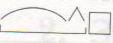 москвичи,   подводный,   слезинка,   абрикосовый,   настольный2. Запиши   слова   по   их   толкованию.Посуда,  в  которой  хранят  масло,  — _______________________________________________________Сладкое  вещество,  которое  вырабатывают  пчёлы  из сока  цветов,   — __________________________Нога  у  животных  —  ____________________________________________________________________3.   Подчеркни   те   сочетания   слов,   в   которых   выделенные   слова  употреблены   в   переносном   значении.Мягкий   хлеб    - мягкий   характер,   свежие   фрукты  —   свежие  впечатления,   железная  ограда -          железная   воля,   птицы  поют     -   вьюга  поёт   за   окном.4.   Прочитай   слова.    Найди   синонимы   к   слову   смелый.   Запиши   их.воевать, бесстрашный, биться, сражение, храбрый, сражаться, побоище, отважный, бой, драться, упорный____________________________________________________________________________________________________________________________________________________________________________________________________________________________________________________________________________5.   Подбери     и     запиши     антонимы     к     выделенным словам.чистая (вода) - _________________________________________________________________________строить   (дом) - _________________________________________________________________________румяный   (малыш) - _____________________________________________________________________острый   (нож) - _________________________________________________________________________ первый   (урок) - _________________________________________________________________________6. (дополнительное). Из слов в скобках  выбери подходящие   по   смыслу   к   данным   словам. Запиши   сочетания слов.имя  (города,   собаки,   ребёнка) - __________________________________________________________игрушка   (еловая,   ёлочная) - ______________________________________________________________выстрел   (пушечный,   пушистый,   пушной) - ________________________________________________2   вариант1.  Разбери   слова  по  составу. небольшой,   крылышко,   повариха 2. Запиши   слова   по   их   толкованию.Кушанье  из  варёной  крупы  — ___________________________________________________________Помещение,   где   собирают,   хранят   и   выставляют для  показа   произведения  искусства  и  другие  предметы, - ________________________________________________________________________________Сооружение   со   специально   оборудованными   площадками  для   спортивных   состязаний  и  местами  для зрителей - ______________________________________________________________________Металлический  или  пластиковый  колпачок,  который надевают  на  палец  при  шитье,  — _________________________________________________________________________________________________3. К каждому глаголу подбери два слова, чтобы с одним из них глагол сочетался в прямом значении, а с другим — в переносном.                                               заяцОбразец:   бежит                                               времяСлова для справок: собака, ученик, заря, море, ветер, мама.                         ____________________________________________________________________________встает                        _____________________________________________________________________________                     ______________________________________________________________________________воет                     _______________________________________________________________________________                               __________________________________________________________________________волнуется                               _________________________________________________________________________4. Прочитай слова. Найди синонимы к слову бороться. Запиши их.сильный, воевать, бесстрашный, биться, сражение, храбрый, сражаться, побоище, отважный, бой, драться, битва, удалой____________________________________________________________________________________________________________________________________________________________________________________________________________________________________________________________________________5.   Подбери     и     запиши     антонимы     к     выделенным словам.здороваться (с  другом) - _________________________________________________________________трудная  (задача) - _______________________________________________________________________брать  — _______________________________________________________________________________                         встреча  — ______________________________________________________________________________зажигать   (костёр) - ______________________________________________________________________6. (дополнительное). Из слов в скобках  выбери подходящие   по   смыслу   к   данным   словам. Запиши   сочетания слов.роща   (осиная,   осиновая) - ________________________________________________________________человек  (душный,   душистый,   душевный) - _________________________________________________суп   (рыбий,   рыбный,   рыбачий) - _________________________________________________________Контрольная работа по теме: «Состав слова; слово и его значение». Ответы.1 вариант1.москвичи,  слезинка,   абрикосовый.2. Запиши   слова   по   их   толкованию.Посуда,  в  которой  хранят  масло,  — маслёнкаСладкое  вещество,  которое  вырабатывают  пчёлы  из сока  цветов   — нектарНога  у  животных  —  лапа3.Мягкий   хлеб    - мягкий   характер,   свежие   фрукты  —   свежие  впечатления,   железная  ограда -          железная   воля,   птицы  поют     -   вьюга  поётза   окном.4. бесстрашный, храбрый, отважный.5.чистая   (вода) - грязнаястроить   (дом) - ломатьрумяный   (малыш) - бледныйострый   (нож) - тупойпервый   (урок) - последний6. выстрел пушечный2   вариант1. небольшой,   крылышко,   повариха 2.Кушанье  из  варёной  крупы  - кашаПомещение,   где   собирают,   хранят   и   выставляют для  показа   произведения  искусства  и  другие  предметы - музейСооружение   со   специально   оборудованными   площадками  для   спортивных   состязаний  и  местами  для зрителей - стадионМеталлический  или  пластиковый  колпачок,  который надевают  на  палец  при  шитье  — напёрсток3. К каждому глаголу подбери два слова, чтобы с одним из них глагол сочетался в прямом значении, а с другим — в переносном.заяцОбразец:   бежит                                               времяСлова для справок: собака, ученик, заря, море, ветер, мама.                    зарявстает                      ученик                       ветервоет                собака                               мореволнуется                       мама4. биться, сражаться, драться.5.   Подбери     и     запиши     антонимы     к     выделенным словам.здороваться(с  другом) - прощатьсятрудная  (задача) - лёгкаябрать  — даватьвстреча  — прощаниезажигать   (костёр) - тушить6 (дополнительное). Из слов в скобках  выбери подходящие   по   смыслу   к   данным   словам. Запиши   сочетания слов.роща  осиноваячеловек   душевныйсуп  рыбныйУрок № 120 Контрольный словарный диктант.телефон, заяц, мультфильм, понедельник, фамилия, иней, хорошо, класс(8 слов)Урок № 123 Контрольный диктант  по теме: «Правописание изученных орфограмм»В горахХорошо весной в горах. Склоны запестрели цветами. Они тянут головки к солнцу и жадно пьют его лучи. Выпрямились сухие травы.Из серых скал выползла туча. Небо потемнело. Посыпал колючий снег и град. Ветер прогнал тучу. Солнце растопило снег. Раскрылись цветы. Весело кружат заботливые пчелы.Орфографическое заданиеIвариантВыпиши из диктанта три слова с безударными гласными е, о и подбери к ним проверочные слова.IIвариантВыпиши из диктанта три слова с проверяемой согласной в корне и подбери к ним проверочные слова.Урок № 147 Итоговая работа №1. Контрольное списывание.Цель контрольной работы – проверить уровень достижения предметных планируемых результатов, связанных с применением правил орфографии и пунктуации при списывании, записи текста под диктовку и написании словарных слов, ограниченных программой к данному курсу.Текст для списыванияСолнце съело последние остатки снега. По дорожкам и тропинкам бегут шумные ручьи. Золотой луч солнца весело играет в воде. Набухли почки на деревьях. Свежий ветерок разносит по лесу весенние запахи. Скоро зазеленеет молодая травка на лужайках. Прилетели грачи, скворцы и стрижи. Саша Морозов и Лёва Щукин с радостью встречают весенних гостей. Они повесили для них домики на берёзах.Урок № 151 Итоговая работа №1. Контрольный диктант.Наступила радостная весна. Солнце льёт на землю яркие лучи. На деревьях набухли и потемнели почки. По дорожкам и тропинкам побежали весёлые ручьи.Под корнями старой берёзы была нора. Там всю зиму проспал сердитый ёж. Холодный ручей разбудил зверька. Ёжик выбежал на полянку и осмотрелся. Тёплые лучи солнца согрели ежа.                                                                                     (49 слов)Урок № 155 Итоговая работа №1. Контрольный словарный диктантСловарный диктантПонедельник, Россия, здравствуй, лестница, хорошо, автобус, космонавт, однажды, иней, спасибо, столица, пожалуйста.Урок № 158 Контрольная работа по теме: «Лексика. Словообразование».Цель контрольной работы – определить  уровень достижений обучающихся. 1    вариант1.   Выпиши   однокоренные   слова.рисунок,  рисовать,  Борис,  рис,  нарисованный__________________________________________________________________________________________________________________________________________________________________________________2.   Выпиши   слова,   которые   подходят  к схеме мамочка,  дорога,  морской,  слониха,  неправда,  мышка__________________________________________________________________________________________________________________________________________________________________________________3.   Выбери   в  скобках  и  запиши   слово,  значение  которого  приведено.Предмет   мебели   со   спинкой   для   сидения   одного человека  —  это _________________________                                     (скамейка,   стул, табуретка,  диван).4.   Выбери   в   скобках   и   запиши   синонимы   к   выделенному  слову.маленькаямашина    (новая,    небольшая,    быстрая, красивая,  крошечная) - _________________________________________________________________________________________________________5.   Подбери     и     запиши     антонимы     к     выделенным словам.сильный  (человек) - _____________________________________________________________________бодрый  (конь)  — _______________________________________________________________________Слова    для    справок:   усталый,    могучий,    слабый, энергичный.6 (дополнительное). Запиши номера тех фразеологических оборотов,   которые   можно   заменить   словом   бездельничать.1)   сидеть  сложа  руки2)   ходить  на  голове3)   считать  ворон4)   бить  баклуши_______________________________________________________________________________________________________________________________________________________________________________________2   вариант1.  Запиши  слова  с  приставками.  Обозначь  приставки. поболтать,   повеселиться,   повидло,   подвинуть,   порог2.  Выпиши   только   имена   прилагательные,    которые соответствуют   схеме  лисёнок,    лесной,     снежные,     больной,     горожанин, предобрый_______________________________________________________________________________________________________________________________________________________________________________________3.   Выбери   в   скобках   и   запиши   слово,   значение   которого   приведено.Белый  порошок  с  острым   вкусом,   который  добавляют в пищу, - это ____________________________соль,  мука,   мел).4.   Выбери   в   скобках   и   запиши   синонимы   к   выделенному   слову.добрыйчеловек   (храбрый,   радостный,   сердечный, правдивый,   добродушный,   грустный,   отзывчивый)   — ___________________________________________________________________________________________________________________________________________________________________5.  Подбери     и     запиши     антонимы     к     выделенным словам.глубокий  (ручей)  - ______________________________________________________________________холодный  (душ) - ________________________________________________________________________Слова   для   справок:   подводный,   мелкий,   горячий, неприятный.6 (дополнительное).     Запиши     значения     фразеологических оборотов,   используя   слова  для   справок.повесить  нос - ___________________________________________________________________________тютелька  в  тютельку  — __________________________________________________________________замести  следы - __________________________________________________________________________под  носом  —___________________________________________________________________________.Слова   для   справок:   близко,   скрыться,   приуныть, точно.Контрольная работа по теме: «Лексика. Словообразование». Ответы.1. Рисунок, рисовать, нарисованный,2. Котёнок, барабанщик, мышка.3. Стул.4. Маленькая машина (небольшая, крошечная).5. сильный— слабый бодрый — усталый6. № 1,3, 4.II вариант1, Поболтать, повеселиться, подвинуть.2. Лесной, снежные, больной.3. Соль.4. Умный ребёнок (смышлёный, сообразительный).5. глубокий — мелкий холодный — горячий6.  Повесить нос— унывать.Душа ушла в пятки — испугаться. Замести следы— скрыться. Под носом — близко.Урок № 163 Итоговая работа №2. Тестирование.Цель контрольной работы – проверить уровень достижения предметных планируемых результатов блоков «Как устроен наш язык», «Правописание» и «Развитие речи» на основе сформированных у учащихся метапредметных универсальных учебных действий: правильного восприятия и сохранения учебной задачи, умения планировать свои действия и работать самостоятельно, осуществлять анализ объектов, выделять существенную информацию, группировать объекты по заданному основанию, контролировать свои действия. 1. Отметь Х слово, в котором второй звук – мягкий согласный.□ошибка                       □  льды□сцена                           □ рельсы□клюква2. Отметь Х два слова, в которых все согласные звуки звонкие. □города                           □цилиндр□роща                             □ пушка□чародей                        □ война3. Отметь Х два правильных утверждения о звуковом составе слова яхта. □первый гласный безударный□первый звук мягкий согласный□4 звука, 4 буквы□есть два одинаковых гласных звука*4. Запиши слова в нужную ячейку таблицы. Обрати внимание: первое слово уже записано.каюта, зайка, тополя, якоря, ёжик, ириски, вишня, семья.Запиши по одному своему примеру в каждую графу таблицы.*5. Запиши слова в нужный столбик таблицы. Обрати внимание: некоторые слова не нужно писать ни в один из столбиков. грязь, забота, зима, мороз, изюм, сказка, узкий, узор6. Отметь Х два правильных утверждения о корне слова. □В корне выражено основное значение слова.□У родственных слов корень имеет разное значение.□Общая часть родственных слов называется корнем.□Корень – это изменяемая часть слов.7. Отметь Х группу родственных слов.□весёлый, весенний, веселье, весело□соль, солнечный, солёный, посолить□добро, добрый, доброта, подобреть□лиса, лисичка, листик, лисонька *8. Запиши две группы родственных слов. В каждой группе должно быть не менее трёх слов. Выдели в словах корень.9. Отметь Х два слова, состоящие из корня, суффикса и окончания.□гости□ крики□мышка        □  подсказка□горка10. Запиши слова в нужный столбик таблицы.реки, речка, рекой, речной, речушка, до реки*11. Отметь Х правильные утверждения о составе слова. □В слове может не быть окончания□В слове может не быть суффикса□В слове может не быть приставки□В слове может не быть корняРядом с каждым из выбранных тобой утверждений запиши одно слово, которое его подтверждает.городок, пальто, дно, кенгуру, стена, зонтик, лопата, полёт, выход, льдина12. Подчеркни, буквы, обозначающие  безударный гласный звук в корне слова.лисичка, домик, золото, море, мясной, большой13. Отметь Х слово, которое является проверочным в данной группе слов. □травинка                             □  травянистый□травушка                            □травяной□трава14. Отметь Х два правильных доказательства написания слова.□горевать – можно проверить словом горный□водичка – можно проверить словом водный□указка – можно проверить словом указочка□травка – можно проверить словом (нет) травки15. Вспомни и запиши три слова из орфографического словарика твоего учебника, в которых нужно запомнить написание  буквы     о._____________________________________________________________________________________________*16. Раздели слова на две группы в зависимости от того, какая орфограмма есть в корне слова        весна, окно, лодка, глазки, шубка, сосна.17. Отметь Х побудительное предложение.□Как чудесны первые весенние цветы!□Выйди сегодня в школу пораньше.□Почему ты до сих пор не в школе?□С какой радостью мы будем рассказывать об этом!18. Запиши любое вопросительное предложение.__________________________________________________________________________________________________________________________________________________________________________________19. Поставь необходимые знаки препинания в конце предложений.Ветерок разносил по лесу весенние запахиВдруг послышались детские крикиКак хорошо в эту чудесную летнюю поруЛосиха дремала в тени под елью20. Определи правильный порядок следования частей текста. Поставь в квадраты цифры от 1 до 4 – цифры должны показывать порядок абзацев.□Теперь ты уже не капитан, а спасательная команда. Концом палки подхватываешь  кораблик и выбрасываешь его на берег.□В руках длинная палка. Ею надо ловко подправлять судно, чтобы оно не наскочило на мель. Следишь, борешься с волнами. Не усмотрел – судёнышко опрокинулось, его захлестнула волна.□Весело пускать по весенним ручьям белые бумажные кораблики. Пустишь кораблик на воду и любуешься, как мутные воды весеннего ручейка подхватят судёнышко и понесут. Сколько радости! Бежишь рядом, стараешься не отстать от кораблика.□Восстановить кораблик невозможно. Его корпус совсем размок, раскис. Но для тебя важно, что кораблик спасён, благополучно доставлен на берег. А на смену ему ты уже готовишь другой. Итоговая работа №2. Тестирование. Ответы.1. □клюква2. □города  □ война3. □первый звук мягкий согласный□есть два одинаковых гласных звука*4.*5. 6.□В корне выражено основное значение слова.□Общая часть родственных слов называется корнем.7. □добро, добрый, доброта, подобреть*8. Запиши две группы родственных слов. В каждой группе должно быть не менее трёх слов. Выдели в словах корень.9. □мышка        □горка10. речка, речной, речушка*11. □В слове может не быть окончания□В слове может не быть суффикса□В слове может не быть приставки12. Подчеркни, буквы, обозначающие  безударный гласный звук в корне слова.лисичка, домик, золото, море, мясной, большой13. □травушка                            14. □водичка – можно проверить словом водный□указка – можно проверить словом указочка15. Россия, осина, корова.*16. 17. □Выйди сегодня в школу пораньше.18. Как тебя зовут?19. Ветерок разносил по лесу весенние запахи.Вдруг послышались детские крики.Как хорошо в эту чудесную летнюю пору!Лосиха дремала в тени под елью.20.3. Теперь ты уже не капитан, а спасательная команда. Концом палки подхватываешь  кораблик и выбрасываешь его на берег.2. В руках длинная палка. Ею надо ловко подправлять судно, чтобы оно не наскочило на мель. Следишь, борешься с волнами. Не усмотрел – судёнышко опрокинулось, его захлестнула волна.1. Весело пускать по весенним ручьям белые бумажные кораблики. Пустишь кораблик на воду и любуешься, как мутные воды весеннего ручейка подхватят судёнышко и понесут. Сколько радости! Бежишь рядом, стараешься не отстать от кораблика.4. Восстановить кораблик невозможно. Его корпус совсем размок, раскис. Но для тебя важно, что кораблик спасён, благополучно доставлен на берег. А на смену ему ты уже готовишь другой. Классификация ошибок и недочетов, влияющих на снижение оценки.Ошибки:нарушение правил написания слов, включая грубые случаи пропуска, перестановки, замены, вставки лишних букв в словах;неправильное написание слов, не регулируемых правилами, круг которых очерчен программой каждого класса (слова с непроверяемым написанием);отсутствие изученных знаков препинания в тексте (в конце предложения и заглавной буквы в начале предложения);наличие ошибок на изученные правила по орфографии; ошибки на одно и то же правило, допущенные в разных словах, считаются как две ошибки;существенные отступления от авторского текста при написании изложения, искажающие смысл произведения;отсутствие главной части изложения, пропуск важных событий, отраженных в авторском тексте;употребление слов в не свойственном им значении (в изложении).За одну ошибку в диктанте считаются: а) два исправления; б) две пунктуационные ошибки; в) повторение ошибок в одном и том же слове, например, в слове ножи дважды написано в конце ы, г) две негрубые ошибки.Негрубыми считаются следующие ошибки: а) повторение одной и той же буквы в слове (например, каартофель); б) при переносе слова, одна часть которого написана на одной стороне, а вторая опущена;в) дважды написано одно и то же слово в предложении; г) недописанное слово.Недочеты:а) отсутствие знаков препинания в конце предложений, если следующее предложение написано с большой буквы;б) отсутствие красной строки;в) незначительные нарушения логики событий авторского текста при написании изложения.За ошибку в диктанте не считают:а) ошибки на те разделы орфографии и пунктуации, которые ни в данном, ни в предшествующих классах не изучались;б) единичный случай замены одного слова другим без искажения смысла.           Снижение отметки за общее впечатление от работы допускается в случаях, указанных выше.Тексты диктантов подбираются средней трудности с расчетом на возможность их выполнения всеми детьми. Каждый текст включает достаточное количество изученных орфограмм (примерно 60% от общего числа всех слов диктанта). Текст не должен иметь слова на не изученные к данному моменту правила или такие слова заранее выписываются на доске. Нецелесообразно включать в диктанты и слова, правописание которых находится на стадии изучения.В качестве диктанта предлагаются связные тексты - либо авторские, адаптированные к возможностям детей, либо составленные учителем. Тематика текста должна быть близкой и интересной детям: о природе, дружбе, жизни детей, родной стране, путешествиях и т.п. Предложения должны быть просты по структуре, различны по цели высказывания и состоять из 2-8 слов с включением синтаксических категорий, которые изучаются в начальной школе (однородные члены предложения).            При оценке текущих и итоговых проверочных письменных работ учащихся, представляющих собой списывание текста (с учебника, доски и т.д.), применяются следующие нормы оценки:Оценка "5" ставится за диктант, в котором нет ошибок и исправлений, работа написана аккуратно в соответствии с требованиями каллиграфии (соблюдение правильного начертания букв, наклона, их одинаковой высоты, ширины и др.).В 4-м классе допускается выставление отличной отметки при одном исправлении графического характера.Оценка "4" ставится за диктант, в котором допущено не более двух ошибок; работа выполнена чисто, но допущены небольшие отклонения от каллиграфических норм.Оценка "3" ставится за диктант, если допущено 3-5 ошибок; работа выполнена небрежно, имеются существенные отклонения от норм каллиграфии.Оценка "2" ставится за диктант, в котором более 5 и более ошибок; работа написана неряшливо.             Словарные диктанты проводятся в качестве текущих проверочных работ и контрольных (один раз в четверть). Содержание словарных диктантов составляют слова, написание которых не регулируется правилами. Объем словарных диктантов:Оценивание словарных диктантов:Оценка "5" ставится за безошибочное выполнение работы;Оценка "4" ставится, если допущена 1 ошибка, 1 исправление;Оценка "3" ставится, если допущено 2 ошибки, 1 исправление;Оценка "2" ставится, если допущено 3 - 5 ошибок.Оценка тестов.        Тестовая форма проверки позволяет существенно увеличить объем контролируемого материала по сравнению с традиционной контрольной работой (диктантом с грамматическим заданием) и тем самым создает предпосылки для повышения информативности и объективности результатов. Тест  включает задания средней трудности.        Проверка может проводиться как по всему тесту, так и отдельно по разделам. Выполненная работа оценивается отметками "зачет" или "незачет". Считается, что ученик обнаружил достаточную базовую подготовку ("зачет"), если он дал не менее 75% правильных ответов. Как один из вариантов оценивания:•	"ВЫСОКИЙ" - все предложенные задания выполнены правильно;•	"СРЕДНИЙ" - все задания с незначительными погрешностями;•	"НИЗКИЙ" - выполнены отдельные задания.           Учащихся следует подготовить заранее к выполнению работы. Для этого надо выделить 10-15 минут в конце одного из предшествующих уроков. Рекомендуется записать на доске 1-2 задания, аналогичные включенным в тест и выполнить их вместе с учащимися.
Итоговая оценка знаний, умений и навыков учащихся.                Итоговая оценка выставляется в конце каждой четверти и конце учебного года. Она выводится с учетом результатов устной и письменной проверок уровня грамотности, степени усвоения элементов грамматики и овладения умениями связно излагать мысли в устной и письменной форме. Особую значимость при выведении итоговых оценок имеет оценка письменных работ. Итоговая оценка должна отражать фактическую подготовку ученика, а не выводиться как средняя оценка из всех.В слове количество звуков равно количеству буквВ слове звуков больше, чем буквВ слове два слогаВ слове три слогаСлова со звуком [з]Слова со звуком [з']Первая группаВторая группа1. 1.2. 2.3. 3.Формы слова рекаОднокоренные к слову река словаПервая группаВторая  группаВ слове количество звуков равно количеству буквВ слове звуков больше, чем буквВ слове два слогаЗайка вишня семьяЁжик В слове три слогаТополя ирискиКаюта якоряСлова со звуком [з]Слова со звуком [з']заботаЗима  узоризюмПервая группаВторая группа1. 1.2. 2.3. 3.Формы слова рекаОднокоренные к слову река словарекиречкарекойречнойдо рекиречушкаПервая группаВторая  группавесналодкаокноглазкисоснашубкаБазовый уровень 0 - 60%60 - 77%77 - 90%90 - 100%менее 17 баллов18 - 22 балла23 -26 баллов27-30 баллов"2""3""4""5"